SIMPLE CREATIVE BRIEF 
TEMPLATE 
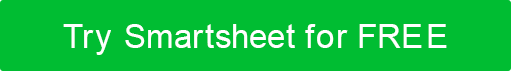 SCHEDULE  Projected timeline, important dates, deadlines, etc.BUDGETBRANDPROJECT 
NAMEROLENAMECONTACTPROJECT OVERVIEW

Purpose and opportunity.OBJECTIVE 

What does the project work to achieve?TARGET AUDIENCEWho are we trying to reach?MESSAGEWhat is the key idea to be remembered?ATTITUDEStyle and tone.TIME FRAMEOBJECTIVEAMOUNTDESCRIPTIONCOMPETITIONWho are we going up against?DELIVERABLES AND FORMATDescribe the key pieces we need to produce.COMMENTSDISCLAIMERAny articles, templates, or information provided by Smartsheet on the website are for reference only. While we strive to keep the information up to date and correct, we make no representations or warranties of any kind, express or implied, about the completeness, accuracy, reliability, suitability, or availability with respect to the website or the information, articles, templates, or related graphics contained on the website. Any reliance you place on such information is therefore strictly at your own risk.